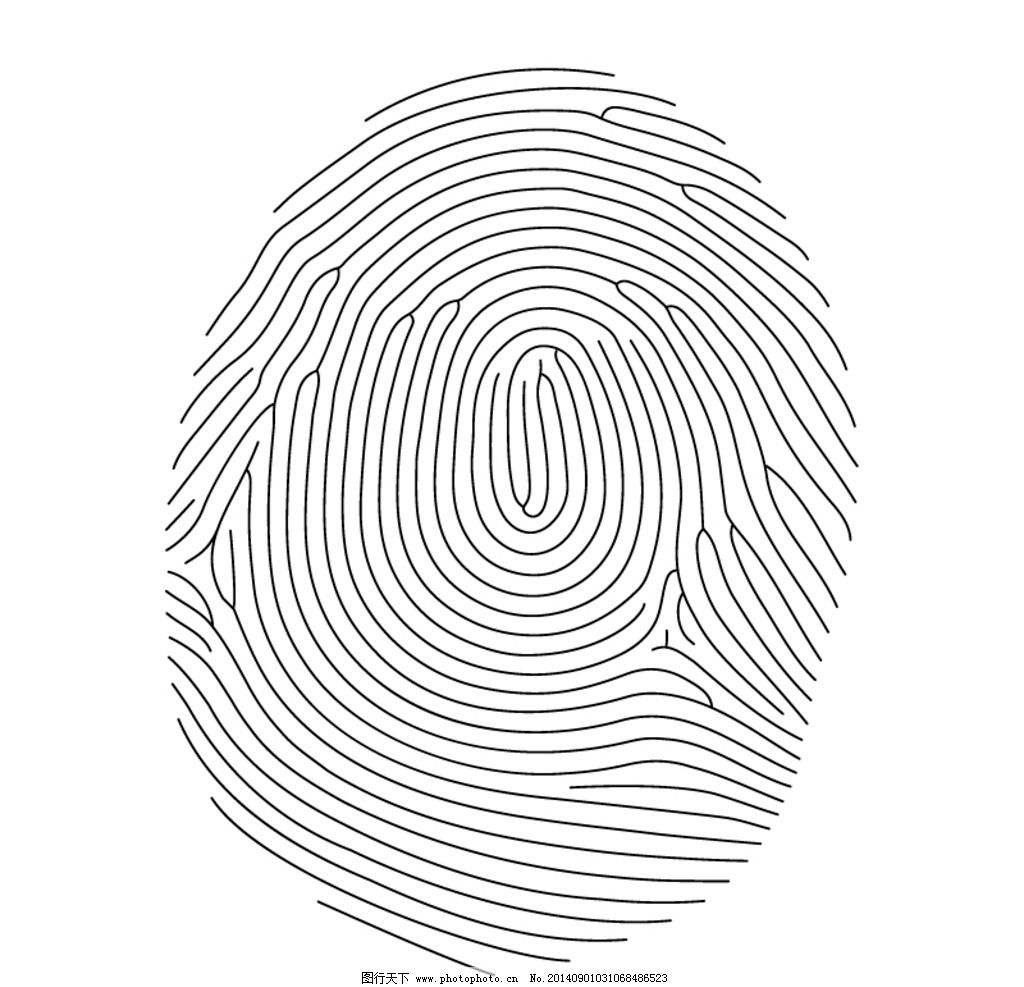 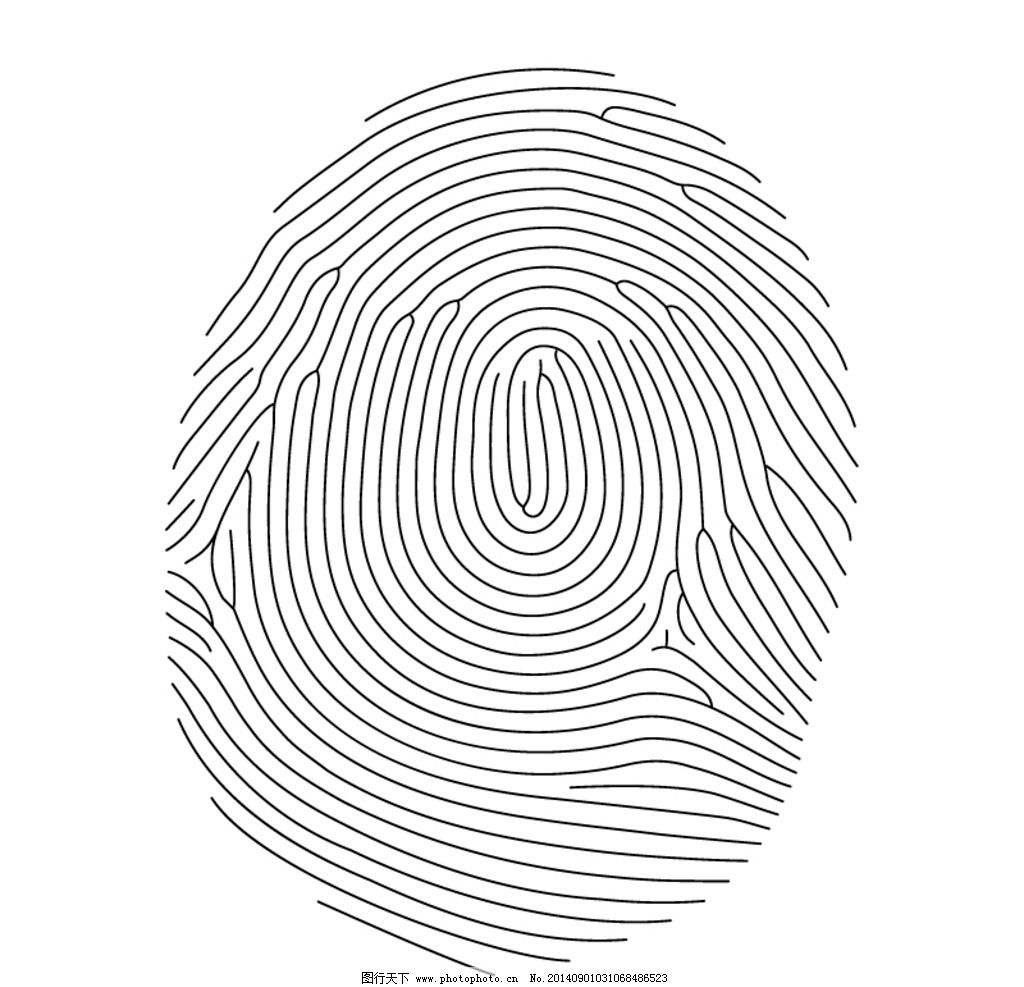 最新蔬菜购销合同模板　　购货方： (以下简称甲方)　　供货方： (以下简称乙方)　　甲方基于现有的农副产品物流园区和已构架的国内外市场网络，乙方依托建成和正在建设过程中的广西桂林xx地区治理荒漠种植基地和农副产品开发资源，为了推动治理荒漠化事业发展和实施“南菜北运”规划，实现“绿起来、富起来”的共同目标，达成如下协议：　　第一条：甲方同意销售乙方生产的xx产品。XX年需求量约1000吨，XX年需求量约5000吨，XX年的需求数量暂定为10000吨，以后根据生产状况和国内外市场逐步增加需求量。　　第二条：乙方向甲方提供xx产品，该产品是在甲方指导下由乙方生产或由乙方下属企业生产提供。　　第三条：产品名称、型号、商标、单价及供货时间。　　甲乙双方确认买卖产品的名称型号为xx，拟定价为xxxx元/每吨起价，具体生产时间、供货时间由甲方工作进展的需要，并根据乙方生产能力，有乙方下达生产任务。　　第四条：质量要求、技术标准、供方对质量负责的条件和期限。　　乙方承诺其生产或提供的产品达到国内标准、其他质量及技术标准参照国际市场的标准和行业标准，并同时符合乙方提供的产品小样。对于乙方生产所造成的产品质量缺陷，甲方可以无条件的退货。　　由于该xx是作为食品或食用原料。所以，双方必须以用户选择的有关方面的法规为准。如果有任何质量不能达到标准的问题，乙方在甲方通知后，可派人到当地考察并负责处理。　　第五条：供货地点及方式、费用承担。　　根据乙方生产企业所在地点，在乙方企业仓库提货或发到甲方指定地点交货，所发生运输、包装费用由乙方承担。　　第六条：长短装及损耗。　　乙方提供的产品为25kg/包，净重量差不超过±0.5kg/包，损耗分担依据法律对双方风险责任的划分承担。　　第七条：包装及包装费用。　　乙方无偿提供产品包装，产品包装外层为尼龙纤维袋，内分25包/1kg/包塑料独立包装。　　第八条：结算方式及期限。　　甲方提货时付清货款至乙方指定帐户。　　第九条：甲方将产品广告、市场开发的一切费用计入货款，最高比例不超过价款的10%，以后逐年递减。　　第十条：违约责任。　　甲、乙双方均应善意、谨慎的履行本协议项下各项义务，如一方不履行或不完全履行本协议项下的义务，均构成违约，违约方应支付守约方违约金，造成其他损失的还应赔偿守约方的其他损失。　　第十一条：协议争议的解决。　　本协议在履行过程中发生争议，由双方当事人协议解决，双方均可向有管辖权的人民法院起诉。　　第十二条：本合同一式两份，自双方法定代表人或授权代理人签字盖章后生效。未尽事宜，由双方签订补充合同约定。　　购货方：　　法定代表人：(或委托代理人)　　供货方：　　法定代表人：(或委托代理人)　　签订地点：　　签订时间： 年 月 日